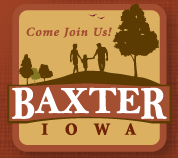 Governmental body: THE CITY COUNCIL OF BAXTER, IOWADATE OF MEETING: FRIDAY FEBRUARY 16TH 2023TIME OF MEETING: 6PMPUBLIC NOTICE IS HEREBY GIVEN that the above mentioned governmental body will hold a special meeting at the date, time, and place above set out. The public can join this meeting in person.Agenda for said meeting is as follows.Call to orderApproval of agendaAction item: Resignation of city clerkAction item: resignation of Chief of PoliceDiscussion and action item concerning Public Safety measures Discussion and action item concern8ing interim City Administrator positionDiscussion and approval of forensic audit of City FinancesMayor’s commentsAdjournThis notice is hereby given at the direction of the Mayor pursuant to Chapter 21.4, Code of Iowa and the local rules of said government body.Doug Bishop, Mayor of Baxter Iowa